ANALISIS KAPASITAS TAMPUNGAN SUNGAI DI DAS SEUNAGAN DESA ALUE BULOHKABUPATEN NAGAN RAYA Tugas AkhirUntuk Memenuhi Sebagian dari Syarat-syaratYang Diperlukan untuk Memperoleh Ijazah Sarjana TeknikDisusun Oleh :JAMIUL IKHSANNIM 		:   1505903020055Bidang		:   HidroteknikJurusan		:   Teknik Sipil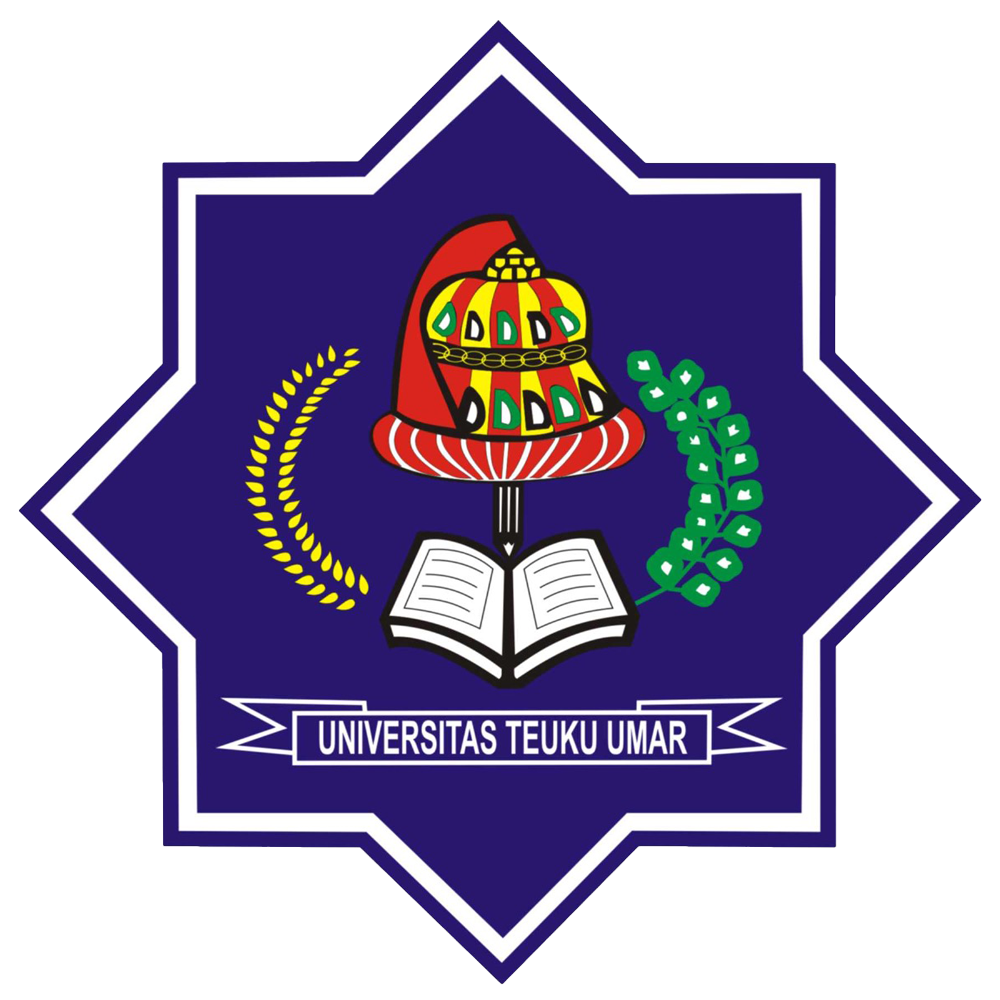 FAKULTAS TEKNIK UNIVERSITAS TEUKU UMAR ALUE PEUNYARENG - ACEH BARAT2022